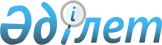 Аудандық бюджет шығыстарының басым бағыттарының тізбесін анықтау туралыАқмола облысы Аршалы ауданы әкімдігінің 2016 жылғы 12 тамыздағы № А-381 қаулысы. Ақмола облысының Әділет департаментінде 2016 жылғы 13 қыркүйекте № 5520 болып тіркелді      РҚАО-ның ескертпесі.

      Құжаттың мәтінінде түпнұсқаның пунктуациясы мен орфографиясы сақталған.

      "Бюджеттің атқарылуы және оған кассалық қызмет көрсету ережесін бекіту туралы" Қазақстан Республикасы Қаржы министрінің 2014 жылғы 4 желтоқсандағы № 540 бұйрығының 213-тармағына (Нормативтік құқықтық актілерді мемлекеттік тіркеу тізілімінде № 9934 болып тіркелген) сәйкес, Аршалы ауданы әкімдігі ҚАУЛЫ ЕТЕДІ:

      1. Осы қаулының қосымшасына сәйкес, аудандық бюджет шығыстарының басым бағыттарының тізбесі анықталсын.

      2. Осы қаулының орындалуын бақылау Аршалы ауданы әкімінің орынбасары Ә.Т. Ыбыраевқа жүктелсін.

      3. Аудан әкімдігінің осы қаулысы Ақмола облысының Әділет департаментінде мемлекеттік тіркелген күннен бастап күшіне енеді және ресми жарияланған күнінен бастап қолданысқа енгізіледі.

 Аудандық бюджет шығыстарының басым бағыттарының тізбесі      1. Еңбекақы және өзге ақшалай төлемдерді төлеу, соның ішінде техникалық персоналдың еңбекақысы және еңбекақыдан барлық ұстап қалулар.

      2. Қазақстан Республикасының заңнамалық актілерімен қарастырылған ақшалай өтемақылар.

      3. Алимент, міндетті зейнетақы жарналары, ерікті зейнетақы жарналары, әлеуметтік аударымдар, жәрдемақылар және өзге әлеуметтік төлемдер, стипендиялар.

      4. Банк қызметтеріне төлем жасау, қарыздық міндеттемелерді өтеу және қызмет көрсету бойынша төлемдер, салықтар және бюджетке төленетін өзге міндетті төлемдер.

      5. Жанармай сатып алу (ғимараттарды жылытуға қатысты), тамақтандыруды ұйымдастыру бойынша қызметтер, азық-түлік және дәрі-дәрмектерді сатып алу үшін шығындар.

      6. Атқарушылық құжаттарды және сот актілерін орындау.

      7. Республикалық және облыстық бюджеттерден нысаналы ағымдағы трансферттер, нысаналы дамытуға трансферттер, бюджеттік кредиттер.


					© 2012. Қазақстан Республикасы Әділет министрлігінің «Қазақстан Республикасының Заңнама және құқықтық ақпарат институты» ШЖҚ РМК
				
      Аршалы ауданының әкімі

А.Тайжанов
Аршалы ауданы әкімдігінің
2016 жылғы 12 тамыздағы
№ А - 381қаулысына
қосымша